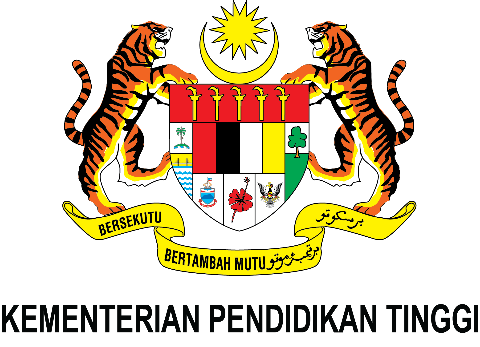 LAPORAN PROGRAM PENGHANTARAN PELAJAR TEMPATAN KE LUAR NEGARA DIBAWAH PROGRAM OUTBOUND MOBILITI UNIVERSITI AWAM >TAHUN< PELAJAR UNIVERSITI PUTRA MALAYSIA KE >NAMA UNIVERSITI LUAR<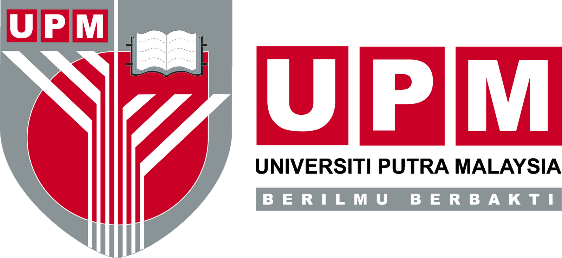 >TITLE OF PROGRAM<INTRODUCTIONDate of Program		: Host University/place	: Duration			: Student Information 	:   Activities / ScheduleStudy ExperiencesSuggestion / RecommendationSummary of the programNote: Please also attach picture of the activities.NoStudent NameMatric NoDate/WeekActivities